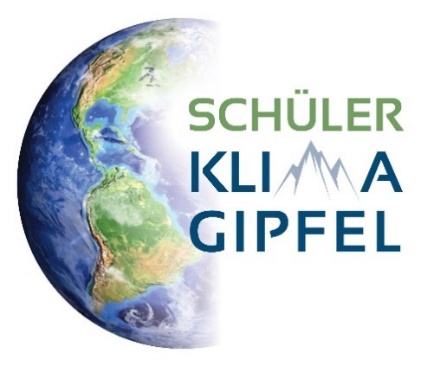 Hiermit buche verbindlich ich für unsere Schüler:innen und begleitende/n Lehrer:in Sitzplätze für den SchülerKlimaGipfel zum Weltklimagipfels am Do., 3. November 9 – 13 Uhr im Klimahaus Bremerhaven. 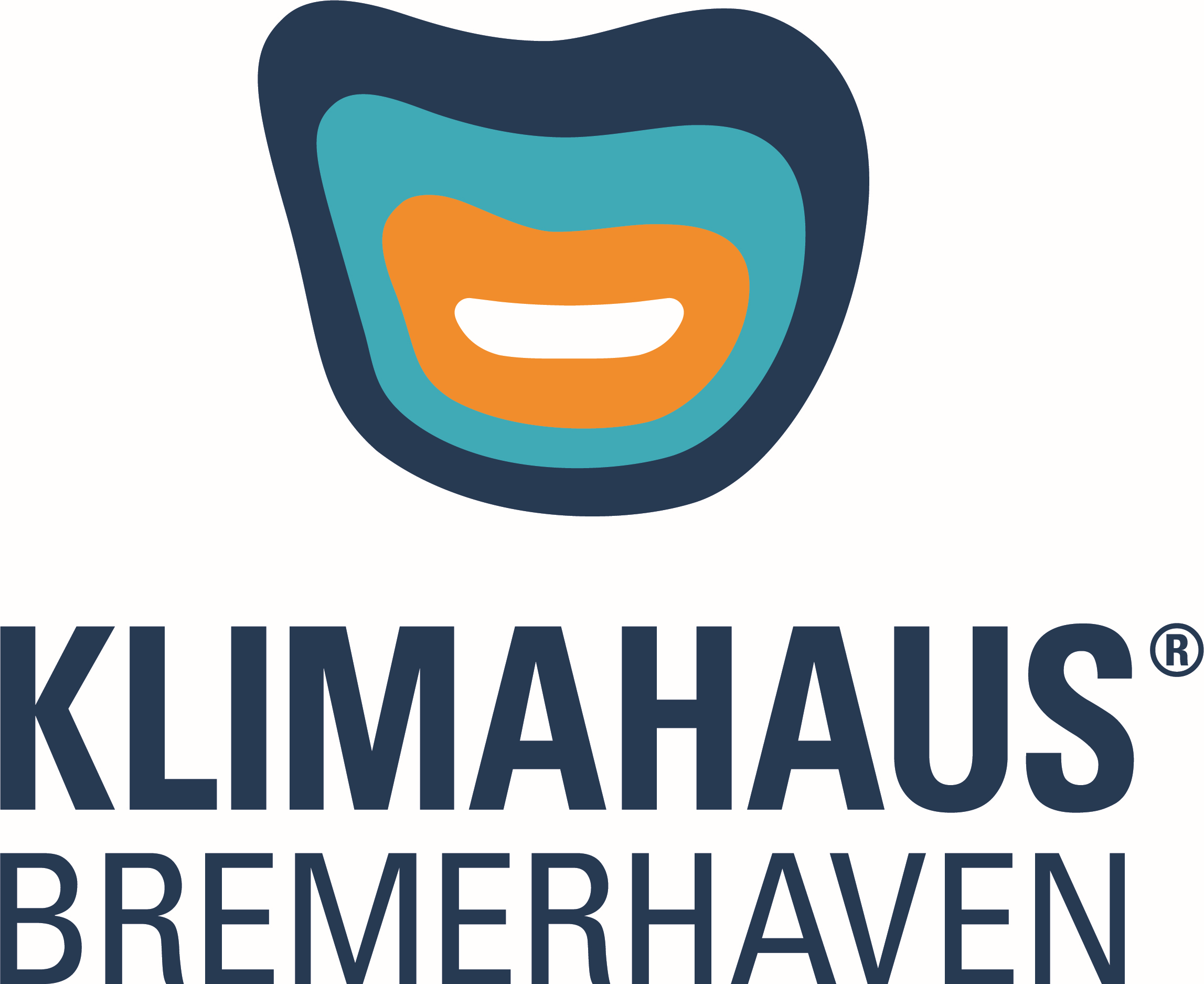 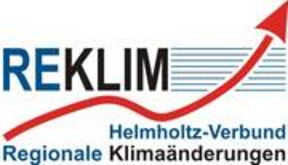 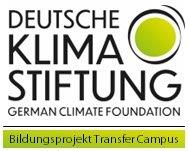 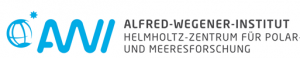 